МЕТОДИЧЕСКОЕ ПОСОБИЕпо сборке летной модели-копии самолета Воут A-7 «Корсар» II Материалы: пенополистирольная потолочная плитка, толщиной 3 мм.Инструменты: клей для потолочной плитки, нож канцелярский, ручка шариковая, линейка металлическая, линейка-уголок, наждачная бумага 600,800, тонкая игла.Данное пособие разработано в помощь начинающему моделисту и предназначено для развития навыков работы с технической литературой и чертежами начального уровня.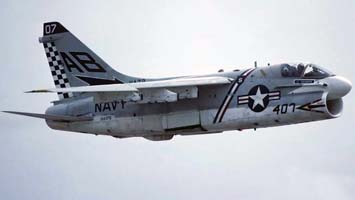 Краткая справка по прототипу:Линг-Темко-Воут A-7 «Корсар» II (англ. Ling-Temco-Vought A-7 Corsair II) — американскийштурмовик, разработанный компанией Линг-Темко-Воут в середине 1960-х годов на базе истребителя F-8 «Крусейдер». Состоял на вооружении ВМС и ВВС США, активно применялся во Вьетнамской войне, а также ещё в нескольких вооружённых конфликтах, включая Войну в Заливе. В США снят с вооружения в 1993 году, однако несколько стран продолжали эксплуатировать A-7 и позднее.Порядок сборки модели:Перечертить на половину потолочной плитки шаблоны из приложения №1 в следующих количествах: деталь №1 – пять штук, деталь №2 – 2 штуки,  деталь №3 – 1 штука.Вырезать детали канцелярским ножом, соблюдая перпендикулярность лезвия ножа к потолочной плитке.На четырех деталях №1 удалить кили по линии фюзеляжа – они есть на шаблоне. 3.1 На трех деталях №1, включая одну с оставленным килем, вырезать полосу, шириной 0,7-1,0 сантиметра, ориентируясь на толстую линию разметки на шаблоне и используя её как верхнюю границу выреза.3.2 Оставшиеся тонкие нижние части от вырезанных деталей, склеить их между собой и приклеить к одной неразрезанной детали №1, соблюдая соответствие контуру нижней части.3.3 Оставшиеся верхние части детали №1 склеить между собой, вставив деталь с килем в центр, и приклеить получившийся пакет так же к неразрезанной детали, на которую ранее были вклеены тонки части.3.4. Дождаться полного высыхания деталей и приклеить оставшуюся неразрезанную деталь №1. В результате должен получиться фюзеляж самолета с воздухозаборником, проходящим от носовой до хвостовой части модели. Воздухозаборник должен быть сквозным. Если этого не получилось, ножом прорезать канал в верхней части планируемого воздухозаборника и обработать его наждачной бумагой.Приложить шаблон детали №1 к собранному фюзеляжу, иголками проколоть отверстия в месте, соответствующем передней и задней кромке крыла(видны на разметке шаблона).Приклеить крылья  - детали №2, в соотвествии с размеченными иголками отверстиями. Если были допущены ошибки и крылья на модель встали не симметрично, используя за опорную точку одно крыло, привести в геометрическое соответствие деталь второго крыла на фюзеляже.Аналогичным образом приклеить стабилизаторы на хвостовую часть фюзеляжа.Произвести пробный запуск модели. Если модель собрана без нарушений геометрии и технологии, то модель готова к демонстрационным полетам сразу же после высыхания клея. Если пробный запуск выявил склонность к каким либо маневрам, то произвести регулировку модели в соответствии с п.п. №8.1-8.3При явном кабрировании модели, установить в носовой части небольшой груз.При явном пикировании модели, произвести регулировку стабилизаторов, путем подгиба их задней кромки вверх.Если модель имеет явный крен в правую или левую сторону, либо склонность к штопору,  произвести регулировку путем подгиба задних кромок крыльев соблюдая следующее правило – крыло, со стороны крена либо направления штопора, подгибается вверх, противоположное крыло подгибается в обратную сторону.Модель готова к демонстрационным полетам.Для более полного соответствия прототипу можно произвести обработку модели наждачной бумагой, придав ей более скругленные формы. Во избежание неконтролируемых маневров модели не допускается установка подкрыльевых пилонов и другого навесного оборудования.Разработал: Лысенко И.В.